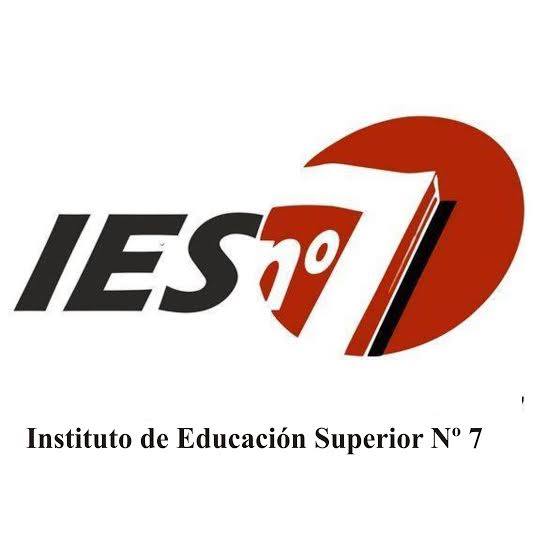 CARRERA: Profesorado de Educación Superior en Ciencias de la EducaciónPLAN DE ESTUDIO: Nº 260/03. Modificación RN 2025/10UNIDAD CURRICULAR: Trayecto de Práctica: Taller de Docencia IIPROFESORA:Cudugnello MarielaAÑO: 2019CICLO ACADÉMICO 2019MARCO REFERENCIALLa formación docente adquiere calidad y relevancia cuando puede establecerse la relación-integración de los conocimientos científicos y la práctica educativa. Es un camino complejo, de difícil interpretación, que se va construyendo paulatinamente en los años de formación, y sigue consolidándose y perfeccionándose, inacabadamente, luego en pleno ejercicio de la profesión.   Tomar conciencia e interpretar esta relación permite al alumno internalizar, reinterpretar y sistematizar futuras acciones.   El Trayecto de Práctica, atraviesa la totalidad de los espacios curriculares permitiendo la integración conceptual, condición indispensable para internalizar procesos teórico-prácticos, fomentando una mirada holística con respecto a distintas situaciones de aprendizaje, desde el paradigma de la complejidad.   En este espacio curricular, el objetivo es acercar al alumno a distintas instituciones de su medio (primer acercamiento), indagando, analizando a través de observaciones y ayudantías, distintos componentes y subcomponentes de la dinámica áulica escolar, propiciando el trabajo compartido y articulado.Esta unidad curricular se inscribe en segundo año del Profesorado de Educación Superior en Ciencias de la Educación, y tiene correlatividad con los espacios curriculares, Psicología Educativa y Trayecto de Práctica: Taller de docencia I(aprobadas) y Psicología y Cultura del Alumno (regularizada) correspondientes a primer año de la carrera.Para abordar el contenido sobre diferentes formas de planificación de la enseñanza, esto es, unidad didáctica y proyecto se trabajarán de manera articulada en  la unidad curricular Didáctica y Teoría del Currículum los fundamentos teóricos, y  desde el  Trayecto de Práctica, el aspecto práctico.	Este espacio curricular se articula cíclicamente con Didáctica del 3º ciclo de la E.G.B., Didáctica de la Educación Polimodal y de la Educación Superior, y Didáctica y Teoría del Currículum.PROPÓSITOS:Plantear un enfoque integral de los distintos aspectos que componen la situación áulica escolar.Brindar información básica desde distintas fuentes bibliográficas para comprender y analizar la dinámica del proceso de enseñanza-aprendizaje en la acción teoría-práctica.Generar espacios para la reflexión y debate en las que los alumnos observarán prácticas pedagógicas en distintas escuelas asociadas.Ofrecer los recursos necesarios que permitan elaborar la planificación didáctica en las unidades curriculares en las cuales los educandos, futuros docentes se desempeñarán  profesionalmente.Propiciar la comprensión de los elementos que componen el currículum para desarrollar la planificación didáctica, y considerarla como herramienta de trabajo del quehacer docente.Incentivar una postura y actitud ética y responsable al momento del ingreso y estadía, en las distintas escuelas asociadas del medio para realizar las observación participante.Proponer la organización y realización de microclases como elemento de autorreflexión y análisis.Promover la implementación de recursos multimediales en la planificación didáctica, desarrollando la creatividad.CONTENIDOS:UNIDAD Nº 1: LA OBSERVACIÓN ÁULICA.Nuevas perspectivas acerca de la observación de las clases.La Observación: educar la mirada para significar la complejidad.Observar una clase completa, a un docente, a un grupo pequeño, a un alumno. Modelos de observación (nivel primario y nivel medio)Investigación etnográfica e investigación acción: Diferencias entre: mirar, observar, contemplar. Características metodológicas de la observación participante. Etapas. La observación participante en la investigación educativa.UNIDAD Nº 2: COMPONENTES DEL CURRÍCULUM EN LA PLANIFICACIÓN DIDÁCTICA.Marco Referencial: curricular-epistemológico-didáctico-institucional. Propósitos. Contenidos. Secuenciación. Actividades. Marco metodológico. Cronograma. Evaluación: de la enseñanza y de los aprendizajes. La evaluación inicial – de seguimiento – Acreditación. El problema de los criterios y de los instrumentos. El problema de la calificación. El problema de la devolución. Las prácticas de evaluación y la consideración de los errores.Planificación de la enseñanza: diferentes formas de planificar: Unidad Didáctica y Proyecto.UNIDAD Nº 3:  ¿CÓMO ENSEÑAMOS EN LA CLASE ESCOLAR?Microclases: prácticas simuladas de enseñanza.Reflexiones en torno a cómo enseñar. Estrategias: innovación: problemas que presenta, integración como estrategia, la pregunta, emociones y conocimiento.La pregunta como objeto de estudio: lugares de la pregunta en la clase: la pregunta narcisista. La pregunta retórica. La pregunta que indaga saberes previos.La metacognición como proceso. La docencia: una práctica tensionada.Estrategias de aprendizaje y estrategias de enseñanza. Estrategias de aprendizaje y metacognición. Estrategias de enseñanza.La pregunta como objeto de estudio.Los nuevos desafíos que nos presentan los alumnos de hoy.El carácter complejo de la clase escolar y de su conocimiento. Planteos epistemológicos. Conceptualizaciones centrales. Rasgos de las clases escolares: el tiempo- el espacio. Orientaciones pedagógicas.MARCO METODOLÓGICO:Se indagarán conocimientos previos para planificar propuestas de actividades significativas que promuevan aprendizajes enriquecedores.Se organizarán trabajos grupales e individuales que inducirán al enriquecimiento personal y compartido.Se propiciará la organización de debates fundamentando posturas críticas. Se realizará una etapa de Observación Participante en escuelas asociadas.Para analizar los registros de observaciones de clase en las escuelas asociadas se leerán las producciones individuales, analizando el material recolectado. Se implementará la estrategia de aprendizaje de escritura y reescritura como propuesta didáctica, de producciones individuales y grupales, para fortalecer: la comprensión lectora (análisis y reflexión), expresión escrita (redacción), ortográfica, cohesión y coherencia textual.En forma grupal, se propondrá la planificacióny realización de una microclase.Se analizarán posturas teóricas de distintas fuentesarribando a conclusiones. Esto inducirá a realizar actividades de reflexión e interrelación teoría-práctica con elaboración de ejemplos.Se organizarán actividades y ejercicios de autoevaluación.ACTIVIDADES:Explicación, Lectura y análisis de material bibliográfico, proponiendo escritura y reescritura grupal e individual.Problematizar textos.Planificación por tema, de unidad didáctica y de proyecto.Observación participante en distintas escuelas asociadas (gestión pública y gestión privada).Elaboración de la carpeta de observaciones.Planificación y presentación de una microclase por parejas pedagógicas.Trabajo de autorreflexión.Análisis de situaciones áulicas.ORGANIZACIÓN DEL TRABAJO:Instancias:Organización de las instancias formativas: EVALUACIÓN:La unidad curricular es anual y tiene como requisito de cursada y aprobada, según el plan 260/03, los siguientes:Propuesta de Evaluación de la cátedra: En general se evaluarán:Criterios de evaluación:Asistencia.Participación en clase.Trabajo responsable y activo en clase.Expresión oral y escrita (redacción y ortografía).Utilización de vocabulario específico.Interpretación de consignas.Dominio y relación conceptual.Cumplimiento de trabajos en tiempo y forma (presentación y prolijidad)Puntualidad, responsabilidad, presentación personal durante el período de observaciones en las escuelas asociadas.Instrumentos:Trabajos evaluativos orales y escritos.Carpeta de observacionesObservación continua.Trabajos prácticos.Reglamento vigente del IES N°7 para la aprobación de los Trayectos de Práctica:REPI (Reglamento de Práctica Institucional: anexo del Decreto Nº 4200/15).RAM (Reglamento Académico Marco (Decreto Nº 4199/15)BIBLIOGRAFÍA:BRAILOVSKY, Daniel – MENCHÓN, Ángela (2014). “Estrategias de escritura en la formación”. Ed. Noveduc. Buenos Aires /México.STEIMAN, Jorge. (2008) Más Didáctica en la Educación Superior. Ed. Miño y Dávila. Bs.As.ANIJOVICH, Rebeca – MORA, Silvia. (2010) Estrategias de Enseñanza:otra mirada al quehacer en el aula. Ed. Aique. Bs.As.BOGGINO, Norberto- ROSEKRANS, Kristin. (2004) “Investigación-Acción: reflexión crítica sobre la práctica educativa”. Ed. Homo Sapiens. Rosario. Santa Fe. Arg.SANJURJO, Liliana. (2002). “La Formación Práctica de los docentes. Reflexión y acción en el aula”. Ed. Homo Sapiens.PELLETIER. (1998) Formación de Docentes Practicantes: Manual de técnicas y estrategias. Ed. Troquel. BsAs. YUNI, José. URBANO, Claudio. Investigación Etnográfica e Investigación-Acción. Ed. Brujas.BIXIO, Cecilia. Enseñar a Aprender. Ed. Homo Sapiens. Capítulos ( 1-4-5-)SOUTO, Marta. (2006). “Corrientes Didácticas Contemporáneas”. Ed. Paidós.SANTAELLA, Cristina – ELDESTEIN, Gloria.(2000) Fundamentos para una práctica reflexiva en la formación inicial del profesor. Cooperativa Universitaria Ltda.LITWIN, Edith. “El Oficio de Enseñar”. (2008) Ed. Paidos. Buenos Aires. MONEREO  y otros. Estrategias de enseñanza y aprendizaje. (2001) Ed Grao. ANIJOVICH, Rebeca (2009). “Transitar la Formación Pedagógica”. Ed. Paidós.Documentos:Orientaciones Curriculares Educación Secundaria. Ciclo Orientado. Ministerio de la Provincia de Santa Fe. 2015.Orientaciones Curriculares Educación Secundaria. Ciclo Básico.  Ministerio de la Provincia de Santa Fe. 2015.BIBLIOGRAFÍA DEL DOCENTE:- STIGLIANO, Daniel, GENTILI, Daniel (2014). Dispositivos y estrategias para el trabajo grupal en el aula. Ed. Homo Sapiens.- CAMILLONI, Alicia. (2012) El saber didáctico. Ed.Paidos. Bs.As.- IBÁÑEZ, Eduardo. Investigación Educativa. Ed. Labor Universitaria                                                                                                                                                                            -BOLIVAR, Antonio y otros.La investigación biográfico narrativa en educación. Ed. La Muralla.- ROMERO, Claudia (2004). La escuela media en la sociedad del conocimiento.Noveduc.- AEBLI, Hans. (1998) Factores de la enseñanza que favorecen el Aprendizaje Autónomo. Ed. Narcea. Madrid. Tercera edición. - BLYTHE, Tina. (1999)La Enseñanza para la Compensión. Editorial Paidós.Bs. As. –     Barcelona-México.- JACKSON, Philip. (1992) La vida en las Aulas. Segunda edición. Madrid.- DE KETELE, .(1998) Observar las situaciones educativas. Narcea. Madrid.- GILLES, Ferry, Pedagogía de la Formación.- SANJURJO, Liliana – RODRÍGUEZ, Xulio. (2003) “Volver a Pensar la Clase: las formas  básicas de enseñar”. Ed. Homo Sapiens..- GALLINO, Mónica.(2005) Organización de una Asignatura: Problemáticas y Estrategias.    EDUCC- Editorial de la Universidad de Córdoba. - GIRVTZ, Silvina. (1998) El ABC de la tarea docente. Ed. Aique.0405060708091011Abordaje de marcos teóricos sobre observación Escolar  y observación participanteSolicitud de espacios en escuelas asociadas de Nivel Secundario.Observación participante en escuelas asociadas.Componentes curriculares de la planificación didáctica. Articulación conceptual.Observación participante en escuelas asociadas.Análisis bibliográfico.Trabajo evaluativo de planificación didáctica.Preparación de la carpeta de observaciones.Trabajo evaluativo de la carpeta de observaciones.Análisis socializado de las observaciones en escuelas asociadas.Entrega de la carpeta de observacionesAnálisis bibliográfico.MicroclaseTrabajo auto-evaluativo.Trabajo evaluativo.Evaluación procesual de trabajos de re-escritura.Evaluación y autorreflexión evaluativa del Trayecto de Práctica.Cursado semanal al IES N° 7Trabajo virtual en el aula creada en el campus institucional.Cursado semanal al IES N° 7Trabajo virtual en el aula creada en el campus institucional.Cursado semanal al IES N° 7Trabajo virtual en el aula creada en el campus institucional.Cursado semanal al IES N° 7Trabajo virtual en el aula creada en el campus institucional.Cursado semanal al IES N° 7Trabajo virtual en el aula creada en el campus institucional.Cursado semanal al IES N° 7Trabajo virtual en el aula creada en el campus institucional.Cursado semanal al IES N° 7Trabajo virtual en el aula creada en el campus institucional.Cursado semanal al IES N° 7Trabajo virtual en el aula creada en el campus institucional.PARA CURSARDEBE TENER REGULARIZADADEBE TENER APROBADATrayecto de Práctica: Taller de Docencia IIPsicología y Cultura del AlumnoPsicología EducativaPARA RENDIRDEBE TENER APROBADATrayecto de Práctica: Taller de Docencia IITrayecto de Práctica: Taller de Docencia I